
.
Student Services Council
Minutes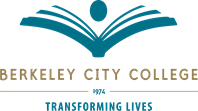 Tuesday, September 12, 2023, 1 :00 pm – 2:30pm Room 451AJoin Zoom MeetingLeads: BCC Student Services Administrators

Mission: Berkeley City College’s mission is to promote student success, to provide our diverse community with educational opportunities, and to transform lives. The College achieves its mission through instruction, student support and learning resources, which enable its enrolled students to earn associate degrees and certificates, and to attain college competency, careers, transfer, and skills for lifelong success. 
Vision: Berkeley City College is a premier, diverse, student-centered learning community, dedicated to academic excellence, collaboration, innovation and transformation. Agenda ItemDescriptionDescriptionLEADERDESIRED OUTCOMEPreview AgendaReview 8.29.23 minutesJohn moves to approve the agenda.
Gail seconds.
Vote passes unanimously.

John moves to approve the agenda.
Zaira seconds.
Vote passes unanimously.John moves to approve the agenda.
Gail seconds.
Vote passes unanimously.

John moves to approve the agenda.
Zaira seconds.
Vote passes unanimously.AllReview AgendaOcelotHandshakeLa PachangaChecks and SAP appealsLive chat- All student Services need to update their websites.  FA looks pretty current but we need to make sure our other websites such as A & R are key to update. Launch in 3 weeks.Handshake- allows us to post jobs and upload resumes, very equitable. Will launch in the next 2 weeks.La Pachanga – spread the word about BCC. On that particular, Society of Scholars will be in attendance. It happens outside the Berkeley BART station (right next to Sliver). We will be having Taco Sinaloa. There will be BCC resource table. It will happen from 11:30am – 2:30pm on October 12th (coincides with the high school lunch hour). This will be part of Latinx Heritage Month.

Signage could have been better last year. HSI will develop banners that are more visible. We can also use sandwich boards.Have a table from instruction to showcase classes and programs. Examples include MMART.
Make sure the DJ makes announcements about BCC accomplishments
Latinx Heritage Month – First event is going to be a karaoke and tamales night on Sept. 21st. Second event will be a film screening. Planning to do celebration for Dia De Los Muertos on Oct. 25th. Lissette will be reaching out to Mark Johnson for publicity on the Pachanga. Will also be reaching out to Barbara Lee and Berkeley City Council.Checks – scholarships are issued to the college, then the college signs off on the checks, then issues the payment to the student. There will be a staff that will be out for some time. Stacey, Amy, Sean, and Ernesto will be working on this to identify a solution.

SAP Appeals – Ernesto is asking for patience from students. Students are currently taking a full load (12 or more units) and some of them have not been doing well. In this case, advise students to take less units so they are not overwhelmed with so many classes. Will be going to counseling meeting to talk about this process.Live chat- All student Services need to update their websites.  FA looks pretty current but we need to make sure our other websites such as A & R are key to update. Launch in 3 weeks.Handshake- allows us to post jobs and upload resumes, very equitable. Will launch in the next 2 weeks.La Pachanga – spread the word about BCC. On that particular, Society of Scholars will be in attendance. It happens outside the Berkeley BART station (right next to Sliver). We will be having Taco Sinaloa. There will be BCC resource table. It will happen from 11:30am – 2:30pm on October 12th (coincides with the high school lunch hour). This will be part of Latinx Heritage Month.

Signage could have been better last year. HSI will develop banners that are more visible. We can also use sandwich boards.Have a table from instruction to showcase classes and programs. Examples include MMART.
Make sure the DJ makes announcements about BCC accomplishments
Latinx Heritage Month – First event is going to be a karaoke and tamales night on Sept. 21st. Second event will be a film screening. Planning to do celebration for Dia De Los Muertos on Oct. 25th. Lissette will be reaching out to Mark Johnson for publicity on the Pachanga. Will also be reaching out to Barbara Lee and Berkeley City Council.Checks – scholarships are issued to the college, then the college signs off on the checks, then issues the payment to the student. There will be a staff that will be out for some time. Stacey, Amy, Sean, and Ernesto will be working on this to identify a solution.

SAP Appeals – Ernesto is asking for patience from students. Students are currently taking a full load (12 or more units) and some of them have not been doing well. In this case, advise students to take less units so they are not overwhelmed with so many classes. Will be going to counseling meeting to talk about this process.JohnJohnLissette and ZairaInformationFeedback from Student AmbassadorsStudent Directory: advising students to scan the QR code for directory. Currently we are working with outside vendors to refresh our signage in the building.Tech problems: still sending students over to LRC. Student ambassadors are available to help when LRC are not available. Canvas and Campus Solutions. A&R can also help with Campus Solutions.Need more Wi-Fi hotspots at the library since there is a high demand.Counseling schedule for Quick StopWebsite issues. Currently working on a website revamp with PIO Tom Rizza.Student Directory: advising students to scan the QR code for directory. Currently we are working with outside vendors to refresh our signage in the building.Tech problems: still sending students over to LRC. Student ambassadors are available to help when LRC are not available. Canvas and Campus Solutions. A&R can also help with Campus Solutions.Need more Wi-Fi hotspots at the library since there is a high demand.Counseling schedule for Quick StopWebsite issues. Currently working on a website revamp with PIO Tom Rizza.Jade & JohnInformation sharingAnnouncementsStudent Services Gathering November 10. Get together to do community building 😊BasicNeedsCenterVideoPatelco Financial Workshop – First one is Sept. 14th from 12:20 – 1:20pm.Club Rush will be on Sept. 13th from 12:20 – 1:20pm in the Atrium.Indigenous Red Market 9/10/23 8:30am-2:30pmStudent Services Gathering November 10. Get together to do community building 😊BasicNeedsCenterVideoPatelco Financial Workshop – First one is Sept. 14th from 12:20 – 1:20pm.Club Rush will be on Sept. 13th from 12:20 – 1:20pm in the Atrium.Indigenous Red Market 9/10/23 8:30am-2:30pm    Membership: Bold indicates attendanceStacey Shears, Vice President of Student ServicesDr. Amy H. Lee, Dean of Enrollment ServicesMartin De Mucha Flores, Acting Dean of Counseling and Student EquityJohn Nguyen, Associate Dean of Student Engagement and Basic NeedsErnesto Nery, Director of Financial AidJasmine Martinez, Executive Assistant to VP Student ServicesJeejun Bertuso, Veterans CoordinatorDanielle Spencer, Student Support Services Staff AssistantDr. Elissa Jaw, SAS Coordinator/CounselorRamona Butler, EOPS/CARE Coordinator Carolina Martinez, SEA CoordinatorSusan Truong, Adult Ed and Dual Enrollment Counselor    Membership: Bold indicates attendanceStacey Shears, Vice President of Student ServicesDr. Amy H. Lee, Dean of Enrollment ServicesMartin De Mucha Flores, Acting Dean of Counseling and Student EquityJohn Nguyen, Associate Dean of Student Engagement and Basic NeedsErnesto Nery, Director of Financial AidJasmine Martinez, Executive Assistant to VP Student ServicesJeejun Bertuso, Veterans CoordinatorDanielle Spencer, Student Support Services Staff AssistantDr. Elissa Jaw, SAS Coordinator/CounselorRamona Butler, EOPS/CARE Coordinator Carolina Martinez, SEA CoordinatorSusan Truong, Adult Ed and Dual Enrollment CounselorLisette Flores, HSI DirectorGail Pendleton, Enrollment Services/CoordinatorAndrea Williams, CTC Coordinator Luis Chavez, Counseling Chair or DesigneeChristina Taing-Rivera, LC CounselorJanine Greer, Wellness Center, MH counselorRonda Johnson, Next UP CounselorJoseph Bielanski, Articulation Officer Hue Huynh, Senior A&R SpecialistZaira Sanchez, HSI Program CoordinatorDana Cabello, Student Services Staff Assistant, CounselingAlejandra Oseguera, EOPS CounselorIzzie Villanueva, Basic Needs CoordinatorJade Thieu Student AmbassadorLisette Flores, HSI DirectorGail Pendleton, Enrollment Services/CoordinatorAndrea Williams, CTC Coordinator Luis Chavez, Counseling Chair or DesigneeChristina Taing-Rivera, LC CounselorJanine Greer, Wellness Center, MH counselorRonda Johnson, Next UP CounselorJoseph Bielanski, Articulation Officer Hue Huynh, Senior A&R SpecialistZaira Sanchez, HSI Program CoordinatorDana Cabello, Student Services Staff Assistant, CounselingAlejandra Oseguera, EOPS CounselorIzzie Villanueva, Basic Needs CoordinatorJade Thieu Student AmbassadorLisette Flores, HSI DirectorGail Pendleton, Enrollment Services/CoordinatorAndrea Williams, CTC Coordinator Luis Chavez, Counseling Chair or DesigneeChristina Taing-Rivera, LC CounselorJanine Greer, Wellness Center, MH counselorRonda Johnson, Next UP CounselorJoseph Bielanski, Articulation Officer Hue Huynh, Senior A&R SpecialistZaira Sanchez, HSI Program CoordinatorDana Cabello, Student Services Staff Assistant, CounselingAlejandra Oseguera, EOPS CounselorIzzie Villanueva, Basic Needs CoordinatorJade Thieu Student Ambassador